П О Л О Ж Е Н И ЕО  КОНТРОЛЬНО - ЭКСПЕРТНОМ ДЕПАРТАМЕНТЕг. Москва2017 г.1. ОБЩИЕ ПОЛОЖЕНИЯ1.1. Настоящее Положение определяет порядок формирования, структуру, основные задачи и функции, права и обязанности, ответственность Контрольно-экспертного департамента Некоммерческого партнерства по содействию в строительстве «ПРОФЕССИОНАЛЫ  СТРОИТЕЛЬНОГО  КОМПЛЕКСА» (далее – Партнерство), а также порядок его взаимодействия с другими структурными подразделениями Партнерства.1.2. Настоящее Положение разработано в соответствии с Градостроительным кодексом Российской Федерации, Федеральным законом Российской Федерации «О саморегулируемых организациях» № 315-ФЗ от 01.12.2007 г., Федеральным законом Российской Федерации «О некоммерческих организациях» № 7-ФЗ от 12.01.1996 г., иными нормативными правовыми актами Российской Федерации, Уставом Партнёрства, иными документами Партнерства.1.3. В настоящем Положении используются следующие понятия и определения:-  Контрольно-экспертный департамент – специализированный орган Партнерства, осуществляющий контроль за соблюдением членами Партнерства требований законодательства Российской Федерации о градостроительной деятельности, о техническом регулировании, включая соблюдение членами Партнерства требований стандартов и правил Партнерства, условий членства в Партнерстве  и действующий на основании соответствующего положения;-  Партнерство – Некоммерческое партнерство по содействию в строительстве «ПРОФЕССИОНАЛЫ  СТРОИТЕЛЬНОГО  КОМПЛЕКСА».-  Совет Партнёрства – постоянно действующий коллегиальный орган управления.2. СТРУКТУРА КОНТРОЛЬНО-ЭКСПЕРТНОГО ДЕПАРТАМЕНТА, ПОРЯДОК ЕГО ФОРМИРОВАНИЯ2.1. Контрольно–экспертный департамент создается и ликвидируется на основании решения Совета Партнерства. 2.2. В своей деятельности Контрольно-экспертный департамент руководствуется:- законодательством Российской Федерации;- Уставом Партнерства;- внутренними документами Партнерства;2.3 Контрольно-экспертный департамент возглавляет Руководитель, назначаемый на должность и освобождаемый от неё приказом Президента Партнёрства после утверждения  кандидатуры Советом Партнерства.2.4 Работники Контрольно-экспертного департамента назначаются на должности и освобождаются от них приказом Президента Партнерства после принятия решения Советом Партнерства.2.5 Структуру и штатную численность Контрольно-экспертного департамента утверждает Президент Партнерства после принятия решения  Советом Партнерства.2.6 Распределение обязанностей между  работниками Контрольно-экспертного департамента производится Руководителем Контрольно-экспертного департамента.2.7 Должностные инструкции работников Контрольно-экспертного департамента согласовываются с Юридическим департаментами Партнерства и утверждаются Президентом Партнерства.3. ЗАДАЧИ КОНТРОЛЬНО-ЭКСПЕРТНОГО ДЕПАРТАМЕНТА3.1. Основными задачами Контрольно-экспертного департамента являются:- осуществление контроля полноты и правильности подготовки соискателями документов необходимых для вступления в члены Партнерства.- подготовка заключений и рекомендаций Совету Партнерства по приему соискателей в члены Партнерства.- подготовка и направление индивидуальному предпринимателю или юридическому лицу Уведомления о приеме индивидуального предпринимателя или юридического лица в члены Партнерства или об отказе в приеме индивидуального предпринимателя или юридического лица в члены  Партнерства с указанием причин такого отказа.- контроль за соблюдением членами Партнерства требований законодательства Российской Федерации о градостроительной деятельности, о техническом регулировании, включая соблюдение членами Партнерства требований стандартов и правил Партнерства, условий членства в Партнерстве.4. ФУНКЦИИ КОНТРОЛЬНО-ЭКСПЕРТНОГО ДЕПАРТАМЕНТА4.1. Основными функциями Контрольно-экспертного департамента являются:- анализ документов при приеме в члены Партнерства, а также осуществление документарной проверки в целях определения достоверности информации, содержащейся в представленных документах;- анализ деятельности членов Партнерства на основании Отчетов членов Партнерства за истекший календарный год, в том числе первичный анализ деятельности члена Партнерства;- разработка ежегодного плана проведения проверок Партнерства;-  проведение внеплановых проверок по основаниям, предусмотренным в Положении о контроле Некоммерческого партнерства по содействию в строительстве «ПРОФЕССИОНАЛЫ СТРОИТЕЛЬНОГО КОМПЛЕКСА» за деятельностью членов в части соблюдения ими требований стандартов и правил партнерства, условий членства;- проверка достоверности сведений в документах, послуживших основанием для проведения внеплановой проверки деятельности членов Партнерства;- рассмотрение материалов о нарушениях и несоответствиях, выявленных в результате проведенных плановых и внеплановых проверок деятельности членов Партнерства.5.  ПРАВА И ОБЯЗАННОСТИ КОНТРОЛЬНО-ЭКСПЕРТНОГО ДЕПАРТАМЕНТА5.1 Контрольно-экспертный департамент вправе:- запрашивать и получать от членов Партнерства, а также от третьих лиц  информацию (документацию), необходимую для работы Контрольно-экспертного департамента;- привлекать при необходимости в процесс осуществления своей деятельности независимых специалистов и экспертов;- обращаться в органы управления  и структурные подразделения Партнерства с запросами по  оказанию содействия в организации работы Контрольно-экспертного департамента;- участвовать в планировании деятельности Партнерства;- принимать участие в разработке внутренних документов Партнерства.5.2 Контрольно-экспертный департамент обязан:- соблюдать законодательство Российской Федерации, положения Устава Партнерства, иные документы Партнерства;- формировать комиссии при осуществлении контроля за деятельностью членов Партнерства, а также для осуществления проверки при приеме в члены Партнерства;- разрабатывать годовой план проверок деятельности членов Партнерства с последующим его утверждением Президентом Партнерства;- подготавливать рекомендации в Совет Партнерства, а также Дисциплинарный комитет Партнерства для принятия решения по результатам проведенных проверок;- не разглашать информацию, полученную в ходе проведения проверок, за исключением информации, открытый доступ к которой Партнерство должно обеспечить в соответствии с требованиями действующего законодательства Российской Федерации, Уставом Партнерства и иными документами Партнерства, регламентирующими обеспечение информационной открытости деятельности Партнерства и его членов.6. МАТЕРИАЛЬНО-ФИНАНСОВОЕ ОБЕСПЕЧЕНИЕ ДЕЯТЕЛЬНОСТИ КОНТРОЛЬНО-ЭКСПЕРТНОГО ДЕПАРТАМЕНТА.6.1 Члены Контрольно-экспертного департамента при осуществлении своей деятельности пользуются ресурсами и средствами Партнерства.6.2 Проведение  в соответствии с настоящим Положение плановых, внеплановых проверок, а также контроль при приеме в члены Партнерства осуществляется за счет средств Партнерства.6.3. К расходам, подлежащим компенсации относятся только следующие расходы:- проезд от места нахождения Партнерства до места проведения проверки и обратно;- пользование услугами связи в служебных целях в течение проведения проверки;- пользование техническими средствами, в том числе офисной техникой, в служебных целях в течение проведения проверки.7.  ВЗАИМОДЕЙСТВИЕ КОНТРОЛЬНО-ЭКСПЕРТНОГО ДЕПАРТАМЕНТА С ДРУГИМИ СТРУКТУРНЫМИ ПОДРАЗДЕЛЕНИЯМИ ПАРТНЕРСТВА7.1. Для выполнения функций и реализации своих прав и обязанностей Контрольно-экспертный департамент взаимодействует:- с Советом Партнерства в рамках настоящего Положения и действующего законодательства РФ;- с Президентом по всем вопросам, касающимся организации работы контрольно-экспертного департамента.- с Дисциплинарным комитетом по вопросам:а) проведения внеплановых проверок деятельности членов Партнерства;б) по подготовке рекомендаций для принятия решения о применении мер дисциплинарного воздействия в отношении члена Партнерства.- с Юридическим департаментом по вопросам нормативно-правовой документации.- с Департаментом финансового контроля по вопросам материально-финансового обеспечения деятельности контрольно-экспертного департамента.- с Административным департаментом по вопросам:а) страхования гражданской ответственности членами Партнерства или страхования риска ответственности за нарушение членами Партнерства условий договора строительного подряда (при условии принятие решение о вышеуказанном страховании). 8. ОТВЕТСТВЕННОСТЬ8.1.Ответственность за ненадлежащее и несвоевременное выполнение функций Контрольно-экспертного департамента несет Руководитель Контрольно-экспертного департамента.8.2. На Руководителя Контрольно-экспертного департамента возлагается персональная ответственность за:- соблюдение действующего законодательства Российской Федерации, положений Устава Партнерства, иных документов Партнерства в процессе руководства Контрольно-экспертным департаментом;- составление, утверждение и предоставление достоверной информации о работе Контрольно-экспертного департамента;- своевременное и качественное исполнение приказов и распоряжений Президента Партнёрства.8.3. Ответственность работников Контрольно-экспертного департамента устанавливается должностными инструкциями, утверждаемыми Президентом Партнерства, и правилами внутреннего трудового распорядка Партнерства.9. ЗАКЛЮЧИТЕЛЬНЫЕ ПОЛОЖЕНИЯ9.1. Информация о численности Контрольно-экспертного департамента, а также о его компетенции подлежит размещению на официальном сайте Партнерства в сети «Интернет».9.2. Настоящее Положение принимается Советом Партнерства и вступает в силу со дня внесения сведений о нем в государственный реестр саморегулируемых организаций в соответствии со статьями 555 и 5518 Градостроительного кодекса Российской Федерации, но не ранее 01 июля 2017 года.9.3. После вступления в силу настоящего Положения, Положение о Контрольно-экспертном департаменте, утвержденное Советом НП ПСК 20.05.2016 г. считается утратившим свою силу.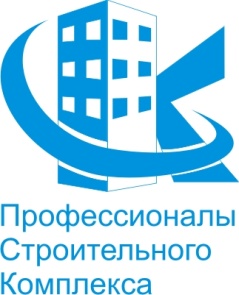 УТВЕРЖДЕНО:Советом  Некоммерческого партнерствапо содействию в строительстве «ПРОФЕССИОНАЛЫ  СТРОИТЕЛЬНОГО  КОМПЛЕКСА» от  «28» апреля 2017 г.